Powiatowy Urząd Pracy w Mińsku Mazowieckim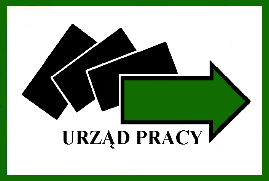 ul. Przemysłowa 405 – 300  Mińsk   Mazowiecki tel. 25 759 27 13   tel./faks 25 758 28 54   www.minskmazowiecki.praca.gov.pl      e-mail:wami@praca.gov.pl	…………………………………………………………  		           (miejscowość, data)	Starosta Miński	za pośrednictwem 	Powiatowego Urzędu Pracy    	w Mińsku Mazowieckim    		WNIOSEKosoby uprawnionej o skierowanie na szkolenie        bezrobotnej 				Na podstawie art. 40 ust. 3 ustawy o promocji zatrudnienia i instytucjach rynku pracy (Dz. U. z 2023 r. poz. 735 z  późn. zm.) oraz Rozporządzenia Ministra Pracy i Polityki Społecznej z dnia 14 maja 2014 r. w sprawie szczegółowych warunków realizacji oraz trybu i sposobów prowadzenia usług rynku pracy (Dz. U. z 2014 r. poz. 667)       poszukującej pracyNa podstawie art. 43  ustawy o promocji zatrudnienia i instytucjach rynku pracy (Dz. U. z 2023 r. poz. 735 z  późn. zm.) oraz Rozporządzenia Ministra Pracy i Polityki Społecznej z dnia 14 maja 2014 r. w sprawie szczegółowych warunków realizacji oraz trybu i sposobów prowadzenia usług rynku pracy (Dz. U. z 2014 r. poz. 667)  wnioskuję o  skierowanie na szkolenie:……………………………………………………………………………………………………………………………………………………………………………………………………………………………………………………………………………………………………………………………………………………(nazwa szkolenia)I. DANE WNIOSKODAWCY:1. Imię i nazwisko: .……...………...……………………………………………………..…….……………………………………………..............2. Nr PESEL (w przypadku cudzoziemca nr dokumentu tożsamości): ..…………………….……………………………………….3. Adres zamieszkania: ..…………………………………………………………………………………………………………………………………..4. Telefon kontaktowy: ……………………………………………………………  e - mail: ……………………………………………………….5. Wykształcenie: …………………………………………………………………………………………………………………………………………….6. Zawód wyuczony: ………………………………………………………………………………………………………………………………………..7. Zawód ostatnio wykonywany: ……………………………………………………………………………………………………………………..II. INFORMACJE DOTYCZĄCE ORGANIZATORA SZKOLENIA:  □ wskazuję instytucję do przeprowadzenia szkolenia   	     brak wybranej instytucji szkoleniowej 1. Organizator szkolenia: …………………………………………………………………………………….…………………………………………..2. Adres: ………………………………………………………………………………………………………….………………………………………………3. Termin: od …………………………………… do…………………………….4. Koszt: ……………………………………………………………………………………………………….…………………………………………………5. Miejsce szkolenia/szkolenie online: ……………………………………………………………………………….…………………………..III. UZASADNIENIE DOTYCZĄCE CELOWOŚCI WNIOSKOWANEGO: oświadczenia pracodawcy o zamiarze zatrudnienia osoby po ukończeniu szkolenia* (załącznik nr 2)oświadczenia o zamiarze podjęcia działalności gospodarczej  *(załącznik nr 3)uzasadnienia celowości odbycia wnioskowanego szkolenia w odniesieniu do swojej sytuacji na rynku pracy. Uzasadnienie powinno zawierać informacje m. in.  w zakresie: istnienia konieczności zmiany lub podwyższenia kwalifikacji w powiązaniu z możliwością podjęcia zatrudnienia lub utraty zdolności do wykonywania pracy w dotychczas wykonywanym zawodzie, wskazania  konkretnych ofert pracy w zawodzie zgodnym z kierunkiem szkolenia oraz szans na podjęcie zatrudnienia.………………………………………………………………………………………………………………………………………………………………………………………….………………………………………………………………………………………………………………………………………………………………………………………….………………………………………………………………………………………………………………………………………………………………………………………….………………………………………………………………………………………………………………………………………………………………………………………….………………………………………………………………………………………………………………………………………………………………………………………….………………………………………………………………………………………………………………………………………………………………………………………….………………………………………………………………………………………………………………………………………………………………………………………….………………………………………………………………………………………………………………………………………………………………………………………….………………………………………………………………………………………………………………………………………………………………………………………….………………………………………………………………………………………………………………………………………………………………………………………….………………………………………………………………………………………………………………………………………………………………………………………….………………………………………………………………………………………………………………………………………………………………………………………….………………………………………………………………………………………………………………………………………………………………………………………….………………………………………………………………………………………………………………………………………………………………………………………….* W przypadku załączenia do wniosku oświadczenia pracodawcy lub oświadczenia o zamiarze podjęcia/wznowienia działalności gospodarczej również należy uzasadnić wybór szkolenia. Oświadczam, że:Wszystkie dane i informacje zawarte we wniosku są zgodne z prawdą,W okresie ostatnich trzech lat:     nie uczestniczyłem/am w szkoleniu finansowanym ze środków Funduszu Pracy na podstawie skierowania z Powiatowego Urzędu Pracy,    uczestniczyłem/am udział w szkoleniu: ……………………………..…….................................................................na podstawie skierowania z Powiatowego Urzędu Pracy w ……….…………………………..……………......................,łączna kwota kosztów poniesionych na moje szkolenia w ww. okresie wyniosła: ………………….....................zł.W przypadku pozytywnego rozpatrzenia wniosku wybieram, aby przez cały okres trwania szkolenia wypłacane mi było:stypendium szkoleniowe zasiłek Bezrobotnemu uprawnionemu w tym samym okresie do stypendium oraz zasiłku przysługuje prawo wyboru świadczenia. Zostałem/am poinformowany/a, że zgodnie z ustawą z dnia 20 kwietnia 2004 r. o promocji zatrudnienia i instytucjach rynku pracy (Dz. U. z 2023 r. poz. 735 z późn. zm. ) osoba, która odmówiła przyjęcia propozycji szkolenia albo przerwała je bez uzasadnionej przyczyny bądź po skierowaniu nie podjęła szkolenia, traci status osoby bezrobotnej na okres:120 dni w przypadku niepodjęcia lub przerwania szkolenia po raz pierwszy, 180 dni w przypadku niepodjęcia lub przerwania szkolenia po raz drugi,270 dni w przypadku niepodjęcia lub przerwania szkolenia po raz trzeci, chyba, że powodem niepodjęcia lub przerwania szkolenia było podjęcie zatrudnienia, innej pracy zarobkowej lub działalności gospodarczej;Zostałem/am poinformowany/a, że wypełnienie wniosku nie jest jednoznaczne z zakwalifikowaniem na szkolenie.Jestem świadomy/a obowiązku zgłaszania się do Urzędu Pracy w wyznaczonych terminach, w tym potwierdzania gotowości do podjęcia pracy.Zostałem/am poinformowany/a, że po sprawdzeniu poprawności złożonych dokumentów, analizie wniosku oraz weryfikacji stanu środków finansowych z Funduszu Pracy lub Europejskiego Funduszu Społecznego plus przeznaczonych na szkolenia, Powiatowy Urząd Pracy poinformuje mnie na piśmie w ciągu 30 dni od dnia złożenia wniosku o sposobie jego rozpatrzenia.Zapoznałem/am się z zasadami finansowania usług i instrumentów rynku pracy przez Powiatowy Urząd Pracy w Mińsku Mazowieckim w 2024 r.Wyrażam zgodę na przetwarzanie moich danych osobowych dla celów wynikających z ustawy z dnia 20 kwietnia 2004 r. o promocji zatrudnienia i instytucjach rynku pracy (Dz. U. z 2023 r. poz. 735 z późn. zm. ) zgodnie z przepisami ustawy z 10 maja 2018 r. o ochronie danych osobowych (Dz. U. z 2019 r. poz. 1781) oraz Rozporządzenia Parlamentu Europejskiego i Rady (UE) 2016/679 z dnia 27 kwietnia 2016 r. w sprawie ochrony osób fizycznych w związku z przetwarzaniem danych osobowych i w sprawie swobodnego przepływu takich danych oraz uchylenia dyrektywy 95/46/WE (ogólne rozporządzenie o ochronie danych) RODO.Klauzula informacyjna dotycząca przetwarzania danych osobowych przez Powiatowy Urząd Pracy 
w Mińsku Mazowieckim znajduje się na stronie internetowej Urzędu, w zakładce Urząd, Ochrona danych osobowych.https://minskmazowiecki.praca.gov.pl/urzad/ochrona-danych-osobowych/        …..………………………………………………………..                                                              	                 (data i czytelny podpis wnioskodawcy)Do wniosku załączam:Opinie pracowników PUP dot. skierowania kandydata na szkolenie.Oświadczenie pracodawcy o zamiarze zatrudnienia osoby bezrobotnej po zakończeniu szkolenia.Oświadczenie o zamiarze podjęcia/wznowienia  działalności gospodarczej po zakończeniu szkolenia.Oświadczenie o braku istnienia wykluczających powiązań.Formularz informacji przedstawianych przy ubieganiu się o pomoc de minimis – w przypadku osób uprawnionych, które mają zawieszoną działalność gospodarczą.……………………………………………………………………………………………………………………………………………………………(np. Informację o szkoleniu wskazanym przez wnioskodawcę – Oferta szkolenia)Załącznik nr 1Opinia pośrednika pracy / doradcy zawodowego:Data rejestracji ……………………………………………………………………………………………………………Czy wnioskowane szkolenie jest zgodne z założeniami Indywidualnego Planu Działania:         □ TAK 				□ NIEOsoba znajduje się w szczególnie trudnej sytuacji wg art. 49 ustawy:                  □ TAK 				□ NIEbezrobotny do 30 roku życia,bezrobotny długotrwale,bezrobotny powyżej 50 roku życia,bezrobotny korzystający ze świadczeń pomocy społecznej,bezrobotny posiadający co najmniej jedno dziecko do 6 roku życia lub co najmniej jedno dziecko niepełnosprawne do 18 roku życia,bezrobotny niepełnosprawny. Czy istnieje możliwość skierowania kandydata do pracy bez uprzedniego przeszkolenia:□ TAK 				□ NIESzkolenie ma na celu podniesienie kwalifikacji zawodowych i innych kwalifikacji zwiększających szanse na podjęcie lub utrzymanie zatrudnienia, innej pracy zarobkowej lub działalności gospodarczej ze względu na:brak kwalifikacji zawodowych, konieczność zmiany lub uzupełnienia kwalifikacji,utratę zdolności do wykonywania pracy w dotychczas wykonywanym zawodzie,brak umiejętności aktywnego poszukiwania pracy,...........................................................................................................................................................................Szkolenie: □ wskazane	□ niewskazaneOpinia dot. zasadności skierowania na wybrany kierunek szkolenia: ...................................................................................................................................................................................................................................................................................................................................................................................................................................................................................................................................................................................................                  		 		  ................................................................                       (data i podpis pośrednika pracy/doradcy zawodowego)Opinia doradcy zawodowegoZawód, który osoba uprawniona uzyska w wyniku szkolenia  wymaga szczególnych predyspozycji psychofizycznych: □ TAK 				□ NIEOkreślenie szczególnych predyspozycji:………………………………………………………………………………………………………………………….……………………………………………………………………………………………………………………………………………………………………………………….Przed rozpoczęciem szkolenia istnieje konieczność skierowania wnioskodawcy na badania lekarskie do Medycyny Pracy/badanie psychologiczne.□ TAK 				□ NIE					 ................................................................                      		      (data i podpis doradcy zawodowego)Opinia specjalisty ds. programów.Stwierdzam, że kandydat spełnia wymogi projektu „Aktywizacja zawodowa osób bezrobotnych w powiecie mińskim (I)” współfinansowanego przez Unię Europejską ze środków Europejskiego Funduszu Społecznego Plus w ramach Funduszy Europejskich dla Mazowsza 2021-2027, Oś priorytetowa VI Fundusze Europejskie dla aktywnego zawodowo Mazowsza, Działanie 6.1 Aktywizacja zawodowa osób bezrobotnych.□ TAK 				□ NIEStwierdzam, że wnioskowane szkolenie może być  finansowane z projektu.	□ TAK 				□ NIE3) Osoba bezrobotna została zakwalifikowana do uczestnictwa w projekcie.	□ TAK 				□ NIE……………………………………………………………….									 (data i podpis specjalisty ds. programów)Opinia specjalisty ds. rozwoju zawodowego dot. zasadności skierowania na wybrany kierunek szkolenia: ...................................................................................................................................................................................................................................................................................................................................................................................................................................................................................................................................................................................................………………………………………………………………………………………………………………………………………………………………………………………….                                                                   …………………………..………………………………………………                                                                              	            (data i podpis specjalisty ds. rozwoju zawodowego)Załącznik nr 2                                                                                                 ........................……………………….……………………………………..							       (miejscowość, data)      (pieczęć pracodawcy)Oświadczenie pracodawcy o zamiarze zatrudnieniaosoby bezrobotnej po zakończeniu szkoleniaPełna nazwa pracodawcy ………………………………………………………………………………………………………….………..………Pełny adres, telefon, e-mail ……………………………………………………………………………………………………………….….….……………………………………………………………………………………………………………………………………………………….………….…..Osoba reprezentująca pracodawcę………………………………………………………………………………………………..…………….………………………………………………………………………………………………………………………………………….……………..….………REGON ……………………..………..…….……  EKD …….….………..…..………….….…  NIP………………….…...…………….…………Rodzaj prowadzonej działalności: PKD…………………………………………………………………………….………………………..… Oświadczam, że niezwłocznie po ukończeniu szkolenia/ po rozpoczęciu szkolenia*,……………………………………………………………………………………………………………..………………………….………………………….
(nazwa szkolenia/zakres szkolenia)nie później jednak niż do 30 dni od dnia zakończenia szkolenia lub przeprowadzenia egzaminu( jeśli był przewidziany jako potwierdzenie uzyskanych nowych kwalifikacji): Zatrudnię na okres co najmniej  30 dni (proszę zaznaczyć właściwą odpowiedź):□ zatrudnię zgodnie z art. 2 Kodeksu pracy - umowa o pracę, □ powierzę inną pracę zarobkową tj. wykonywanie pracy lub świadczenie usług na podstawie umów cywilnoprawnychPanią/Pana ……………………………………………………………………………………………………………………………….………………….…		                                  (nazwisko i imię osoby przewidzianej do zatrudnienia)na stanowisku ……………………………………..………………………………..………………………………………..……………………………..celem powierzenia następujących obowiązków: …………………………………………………………………………………………………………………………………………………………………………………………………………………………………………………..………………………………………………….……………………………………………miejsce zatrudnienia (wykonywania pracy): …………………………………………….………………………………………………………Jednocześnie oświadczam, że:-   ww. osoba przeszła rozmowę kwalifikacyjną,-   do jej zatrudnienia i podpisania umowy niezbędne jest ukończenie ww. szkolenia,-   znany jest mi czas trwania szkolenia oraz możliwość zmiany terminu zatrudnienia w przypadku zmiany terminu szkolenia,-  w przypadku niemożliwości wywiązania się ze złożonego zobowiązania niezwłocznie złożę pisemne wyjaśnienie o przyczynie zaistniałej sytuacji. Oświadczam, że złożę ofertę pracy w celu skierowania ww. kandydata do pracy po rozpoczęciu/ zakończeniu* szkolenia lub egzaminu.   ………………..……………………………………………………                      (czytelny podpis pracodawcy lub osoby uprawnionej)* niepotrzebne skreślićDyrektor PUP informuje, że niewywiązanie się przez pracodawcę  ze złożonego zobowiązania zostanie wzięte pod uwagę podczas oceny wiarygodności oświadczeń podpisywanych kolejnym osobom bezrobotnym/poszukującym pracy ubiegającym się o  sfinansowanie szkoleń oraz podczas  oceny składanych  przez pracodawcę wniosków  o realizację  instrumentów rynku pracy i  sfinansowanie kosztów kształcenia ustawicznego ze środków KFS składanych w okresie kolejnych 2 lat. Załącznik nr 3OŚWIADCZENIE O ZAMIARZE PODJĘCIA/WZNOWIENIA DZIAŁALNOŚCI GOSPODARCZEJ PO  ZAKOŃCZENIU SZKOLENIAJa, …………………………………………………………………………………………………………..............................................		                		(imię i nazwisko wnioskodawcy)PESEL …………………………………………......Oświadczam, że podejmę/wznowię (niepotrzebne skreślić) działalność gospodarczą w okresie 30 dni od dnia ukończenia wnioskowanego szkolenia: ……...……………………………………....................................................................................zgodnie z poniższym opisem planowanego przedsięwzięcia.Rozpoczęcie deklarowanej działalności gospodarczej nie jest uzależnione od uzyskania środków na podjęcie działalności gospodarczej z Powiatowego Urzędu Pracy w Mińsku Mazowieckim.W przypadku pozytywnego rozpatrzenia wniosku  w dniu odbioru skierowania na szkolenie przedstawię w tut. Urzędzie wpis do CEiDG. W przypadku niewywiązania się ze złożonego oświadczenia niezwłocznie złożę pisemne wyjaśnienie o przyczynach nierozpoczęcia działalności gospodarczej. Jednocześnie oświadczam, że jestem zdolny/a i gotowy/a do podjęcia zatrudnienia w pełnym wymiarze czasu pracy obowiązującym w danym zawodzie lub służbie albo innej pracy zarobkowej. 									…..………………………………………………………..                                                              	                   (data i czytelny podpis wnioskodawcy)I.  OPIS PLANOWANEGO PRZEDSIĘWZIĘCIA1. Rodzaj zamierzonej działalności gospodarczej w rozumieniu przepisów o swobodzie działalności gospodarczej /krótki opis  ……………………………………………………………………………………………………………………………………………….…………………….………………………………………………………………………………………………………………………………………………………….…………….……………………………………………………………………………………………………………………………………………………………….……….…………………………………………………………………………………………………………………………………………………….……..….……….………………………………………………………………………………….…………………………………………………………………..……………….….2. Planowany termin rozpoczęcia działalności gospodarczej: ………………………..………………………………….…….…….3. Miejsce prowadzenia planowanej działalności gospodarczej - pełny adres: ………………………………………………………………………………………………………………………………...………………………………..……4. Lokal:własny - liczba pomieszczeń: ………….....……  powierzchnia w m2 ……….………………… wynajęty - liczba pomieszczeń: ………..……… powierzchnia w m2  …………………………   planowany okres zawarcia umowy najmu od ………………..……… do …………..………….… wysokość czynszu miesięcznie w zł: ………………………………..………… 5. Posiadane maszyny i urządzenia (wymienić jakie): …………………………………………………………………………………….……………………………………………………………..…………………………………………………….…………………………………………………………………………………………………………………………….………….6. Posiadane środki transportu jeśli są niezbędne do prowadzenia działalności (wymienić jakie): ………………………………………………….……………………………………………………………………………………..……………………………… …………………………………………………………………………………………………………………………………………………………………………7. Własne środki pieniężne przeznaczone na prowadzenie działalności: …………………………………………………………………………………….………………………………………………………………………………….8. Inne - określić jakie (np. surowce, towar, itp.): ……………………………………………………………………………….…………………………………………………………………………………………………………………….…………………………………………………………………………………………………………………………………………9. Pozwolenia, licencje, koncesje wymagane do uruchomienia działalności: posiadane ……………………………………………………………………………………….…………do uzyskania …………………………………………………………………………………………….…..brak konieczności posiadania Planowane zatrudnienie pracowników (ile osób, termin zatrudnienia):  tak/nie……………………………………………………………………………………………………………………………………………………………………II.  DANE DOTYCZĄCE RYNKU I KONKURENCJI1. Czy posiada Pan(i) rozeznanie lub ewentualne kontakty (np. wstępne zamówienia)  
z przyszłymi:  -  dostawcami (opisać, załączyć) ……………………………………………………………………………………………….…….……………………….……………………………………………………………………………….………….………………………………………………………………………………………………….…………………………………………………………………………………………………………………………………………………………………………………………..….-  odbiorcami (opisać, załączyć) ………………………………………………………………………………………………….….……………………………………………………………………………………………………….….……………………………………………………………………………………….………………………..……………2. Czy w Pana(i) planowanym obszarze działania istnieją firmy zajmujące się taką samą działalnością (proszę opisać, podając liczbę): .……………………………………………………………………………………….………………………………………………………………………………………………………………..……………………………………………………………….…………………………………………..…………………………………………………………………………………………………………………………………………………………………………………………………..                                           				…..………………………………………………………..                                                              	                   (data i czytelny podpis wnioskodawcy)Załącznik nr 4         ……....................................................             (miejscowość, data)…………………….....................................                   (wnioskodawca)OŚWIADCZENIEOświadczam, że nie mam powiązań z osobami lub podmiotami wskazanymi na liście osób i podmiotów, względem których stosowane są środki sankcyjne, które znajdują się w załącznikach do regulacji unijnych oraz w aktualnym rejestrze zamieszczonym na stronie BIP MSWiA oraz nie znajduję się na żadnej z ww. list. Oświadczam również, że przyznane środki w ramach wsparcia nie zostaną bezpośrednio lub pośrednio wykorzystane na rzecz osób prawnych, podmiotów lub organów wskazanych w art. 5l rozporządzenia Rady UE nr 833/2014 z dnia 31 lipca 2014 r. dotyczącego środków ograniczających w związku z działaniami Rosji destabilizującymi sytuację na Ukrainie. 	Ponadto oświadczam, że nie mam powiązań z osobami i podmiotami dysponującymi środkami finansowymi, funduszami oraz zasobami gospodarczymi w rozumieniu Rozporządzenia Rady nr 765/2006 
z dnia 18 maja 2006 r. dotyczącego środków ograniczających wobec Białorusi lub Rozporządzenia Rady nr 269/2014 z dnia 17 marca 2014 r. w sprawie środków ograniczających w odniesieniu do działań podważających integralność terytorialną, suwerenność i niezależność Ukrainy lub im zagrażających, bezpośrednio lub pośrednio wspierającym:- agresję Federacji Rosyjskiej na Ukrainę rozpoczętą w dniu 24 lutego 2022 r., - poważne naruszenia praw człowieka lub represje wobec społeczeństwa obywatelskiego i opozycji demokratycznej lub których działalność stanowi inne poważne zagrożenie dla demokracji lub praworządności w Federacji Rosyjskiej lub na Białorusi – lub bezpośrednio związanych z takimi osobami lub podmiotami, 
w szczególności ze względu na powiązania o charakterze osobistym, organizacyjnym, gospodarczym lub finansowym, lub wobec których istnieje prawdopodobieństwo wykorzystania w tym celu dysponowanych przez nie takich środków finansowych, funduszy lub zasobów gospodarczych. 																…..………………………………………………………..                                                              	                     (czytelny podpis wnioskodawcy)Opinie pracowników PUP dot. skierowania kandydata na szkolenie 